EK-3BURSLULUKTAN PARASIZ YATILILIĞA GEÇİŞ DİLEKÇESİDAZKIRI AHMET-ZÜBEYDE TURBA ANADOLU LİSESİ MÜDÜRLÜĞÜNEVelisi bulunduğum yukarıda kişisel bilgileri yazılı öğrencimin bursluluktan parasız yatılılığa geçirilmesini istiyorum.Gereğini arz ederim.…../…../……..	Öğrenci Velisi Adı ve SoyadıAdres :	(İmza)Telefon:e-posta :   Adı Soyadı Pansiyondan Sorumlu Md. Yard.(İmza)Adı Soyadı Okul Müdürü (İmza)T.C. Kimlik NoAdı ve SoyadıBaba AdıAna AdıDoğum Yeri ve TarihiCinsiyeti         Kız	                    Erkek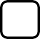          Kız	                    Erkek         Kız	                    Erkek         Kız	                    Erkek         Kız	                    Erkek         Kız	                    Erkek         Kız	                    Erkek         Kız	                    Erkek         Kız	                    Erkek         Kız	                    Erkek         Kız	                    Erkek         Kız	                    Erkek         Kız	                    Erkek         Kız	                    ErkekÖğrenim Gördüğü Okul (İl-İlçe-Okul adı)Sınıfı ve NumarasıStatüsüBurslu ÖğrenciBurslu ÖğrenciBurslu ÖğrenciBurslu ÖğrenciBurslu ÖğrenciBurslu ÖğrenciBurslu Öğrenci      Parasız Yatılı Öğrenci      Parasız Yatılı Öğrenci      Parasız Yatılı Öğrenci      Parasız Yatılı Öğrenci      Parasız Yatılı Öğrenci      Parasız Yatılı ÖğrenciBursluluğa Kayıt TarihiDaha önce geçiş yapıp yapmadığı?Evet	   Hayır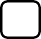 Evet	   HayırEvet	   HayırEvet	   HayırEvet	   HayırEvet	   HayırEvet	   Hayır(Evet ise geçiş hakkı yoktur)(Evet ise geçiş hakkı yoktur)(Evet ise geçiş hakkı yoktur)(Evet ise geçiş hakkı yoktur)(Evet ise geçiş hakkı yoktur)(Evet ise geçiş hakkı yoktur)En az bir ders yılı BURSLU olarak öğrenim gördü mü?Evet	   HayırEvet	   HayırEvet	   HayırEvet	   HayırEvet	   HayırEvet	   HayırEvet	   Hayır(Hayır ise geçiş hakkı yoktur)(Hayır ise geçiş hakkı yoktur)(Hayır ise geçiş hakkı yoktur)(Hayır ise geçiş hakkı yoktur)(Hayır ise geçiş hakkı yoktur)(Hayır ise geçiş hakkı yoktur)